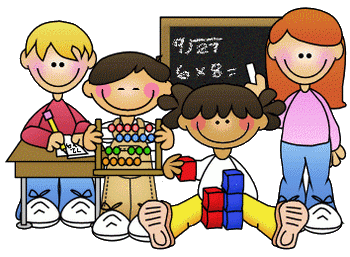 Primary 2 Homework – Week Beginning 14th September 2020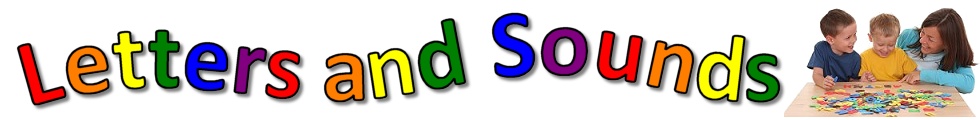 LiteracyPhonicsRevise the sounds igh (as in sigh), oi (as in soil), ou (as in sound) and ay (as in say).Write 3 words with each of your sounds in them.  Common Wordsday                   away                       always                         todayWrite words 3 times each then pick one word and write it in a sentence.ReadingRead a book or a magazine that you have at home.  Talk about the story with an adult.  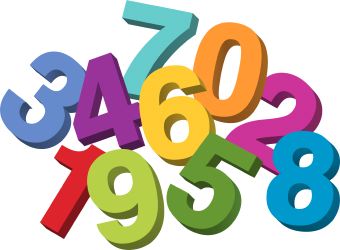 MathsRevise counting on and back within 30. Use Sumdog or Education City to play some number games.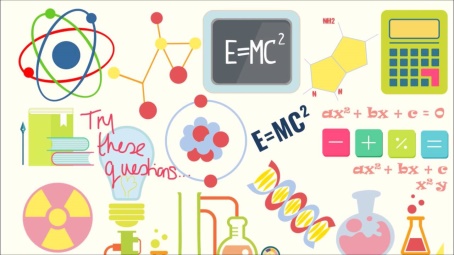 Science – Our Senses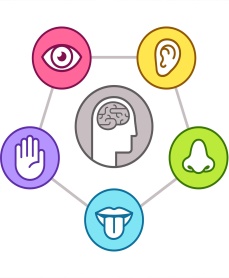 In Science we have been learning about our senses.  Pick one of the 5 Senses and draw a picture of something that you do with it.e.g. Taste - Eating Ice-Cream.